SAN ANTONIO WATER SYSTEM CONTRACT PAYMENT ESTIMATE CERTIFICATELump Sum By Phase Payment MethodSAWS Job No.:	 XX-XXXX		Invoice # 		Invoice Date:For PeriodEst. No.	 XX Project Name:	 		AppropriationsSAWS Resolution No.: 	XX-XXXX	Date:	 		Amount: 		Purchase Order:	 		-	 	0	- 	PFS	Number	Release	PO CodePayable to:	COMPANYAddressCity, State ZipPhone NumberFor Professional Services for the above referenced project in accordance with the duly executed Professional Services ContractLUMP SUMCompleted in Place cost   $	0	= % Completed 	0%	Total Work Complete to Date:	=    $ _______0 (Less Previous Billings):	=    $ _______0Amount Due this Estimate	=   $ __________0  Certification is hereby made that this estimate is true and correct and eligible for paymentSAWS Project Manager	DateSAWS Department	Date	SAWS Contract Administration Manager	Date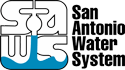 Project NameSAWS Job Number                       SAWS CPMS NumberProject Monthly Summary #	Date<Month Year> Progress this Period:Consultant:Work performed(if the period includes construction phase then identify the dates of construction observation and site visit reports during the period and confirm they were uploaded to the Submittals tab [all site visits in one Submittals line item within the project record named Construction Observation Reports] in CPMS) See https://apps.saws.org/business_center/design/ for Design resources under Pipelines > Construction Information for both the Monthly Observation Report (when doing pay estimate and redline review) and Site Observation Report sample. Include both (MOR monthly and SOR as frequently as required by design contract). Every report must be named consistently <MOR yearmonthdate> e.g. “MOR 20210305” or “SOR 20210312” and must appear in chronological order in the record and it is easy to find a specific document when needed in future.(if the period includes construction phase and the contract requires survey verification during construction then identify the construction survey verification report dates and confirm they were uploaded to the Submittals tab [all survey reports in one Submittals line item within the project record named Survey Verification Reports] in CPMS) See https://apps.saws.org/business_center/design/ for Design resources under Pipelines > Construction Information for the Construction Survey Verification Report Sample. Every report must be named consistently <SVR yearmonthdate> e.g. “SVR 20210312” and must appear in chronological order in the record and it is easy to find a specific document when needed in future.Sub ConsultantWork performed<Next Month> Projected Progress Next Period:Consultant will:Work to be performedScope Elements Added/Removed:_____New Issues:_____Ongoing Issues:_____Resolved Issues:_____Project Schedule Summary:On schedule or Behind schedule <Identify any aspects of work that are behind schedule and describe how you plan to recover.>Updated Schedule Attached<If needed, include recovery schedule in the attached schedule update.> Throughout design phases attach updated Project Schedule as PDF of Microsoft Project generated CPM schedule showing progress to date for start through construction completion (include estimated construction duration). Templates for overall design and construction schedule for IFB and RFCSP procurement methods are available at https://apps.saws.org/business_center/design/ under Pipelines > Invoicing. This schedule is developed by consultant to show only the tasks specific to the project. This is created during negotiation of design contract and updated throughout the project to reflect progress. Changes to schedule milestone dates may NOT be made without SAWS Director and Project Controls approval via CPCF process. During construction phase the contractor’s schedule applies and may be included or simply referenced in CPMS.Project Budget Summary:(Attach Schedule of Values with current invoiced tasks highlighted in yellow). See https://apps.saws.org/business_center/design/ for Design resources under Pipelines > Invoicing SCHEDULE_OF_VALUES_SAMPLE.DescriptionContract Value% CompleteAmout Earned toDatePrevious AmountBilledCurrent Amount DueTask 1 - 30% Study Verification Phase$	-0%$	-$	-$	-Task 2 - 60% Design$	-0%$	-$	-$	-Task 3 - 90% Design$	-0%$	-$	-$	-Task 4 - 100% Design & Bid Phase Services$	-0%$	-$	-$	-Task 5 - Construction Phase$	-0%$	-$	-$	-Task 6 - Supplemental Services$	-0%$	-$	-$	-Subtotal$	-0%$	-$	-$	-Total LUMP SUM$	-To:From:Subject:Copy to:	Copy to:	San Antonio Water System: Project EngineerProject EITConsultant Staff: